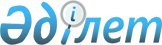 О внесении изменений и дополнения в приказ Председателя Агентства Республики Казахстан по регулированию естественных монополий и защите конкуренции от 27 января 2003 года № 17-ОД "Об утверждении Инструкции по расчету ставки прибыли (чистого дохода) на регулируемую базу задействованных активов для субъектов естественной монополии, оказывающих услуги водохозяйственной и (или) канализационной систем и субъектов естественной монополии энергетического сектора"Приказ Председателя Агентства Республики Казахстан по регулированию естественных монополий от 24 декабря 2010 года № 347-ОД. Зарегистрирован в Министерстве юстиции Республики Казахстан 18 января 2011 года № 6748

      В соответствии с пунктом 14 Положения об Агентстве Республики Казахстан по регулированию естественных монополий, утвержденного постановлением Правительства Республики Казахстан от 12 октября 2007 года № 943, приказываю:



      1. Внести в приказ Председателя Агентства Республики Казахстан по регулированию естественных монополий и защите конкуренции от 27 января 2003 года № 17-ОД "Об утверждении Инструкции по расчету ставки прибыли (чистого дохода) на регулируемую базу задействованных активов для субъектов естественной монополии, оказывающих услуги водохозяйственной и (или) канализационной систем и субъектов естественной монополии энергетического сектора" (зарегистрированный в Реестре государственной регистрации нормативных правовых актов за № 2154, опубликованный в Бюллетене нормативных правовых актов центральных исполнительных и иных государственных органов Республики Казахстан, 2003 год, № 14, ст. 829), следующие изменения и дополнение:



      преамбулу изложить в следующей редакции:

      "В соответствии с подпунктом 3) пункта 1 статьи 13 Закона Республики Казахстан "О естественных монополиях и регулируемых рынках" и подпунктом 6) пункта 21 Положения об Агентстве Республики Казахстан по регулированию естественных монополий, утвержденного постановлением Правительства Республики Казахстан от 12 октября 2007 года № 943, ПРИКАЗЫВАЮ:";



      в Инструкции по расчету ставки прибыли (чистого дохода) на регулируемую базу задействованных активов для субъектов естественной монополии, оказывающих услуги водохозяйственной и (или) канализационной систем и субъектов естественной монополии энергетического сектора, утвержденной указанным приказом:



      пункт 1 после слова "монополиях" дополнить словами "и регулируемых рынках";



      в пункте 2 слова ", в том числе тарифов (цен, ставок сбора) на среднесрочный период" заменить словами "или их предельных уровней";



      в пункте 4 слова ", в том числе тарифов (цен, ставок сбора) на среднесрочный период," заменить словами "или их предельных уровней";



      подпункт 9) пункта 5 изложить в следующей редакции:

      "9) предельный уровень тарифа (цены, ставки сбора) — максимальная величина тарифа (цены, ставки сбора) на регулируемую услугу (товар, работу) субъекта естественной монополии, утверждаемая на среднесрочный или долгосрочный период.".



      2. Департаменту по регулированию в сфере электро- и теплоэнергетики Агентства Республики Казахстан по регулированию естественных монополий (Коккозова К.Т.) обеспечить в установленном законодательством порядке государственную регистрацию настоящего приказа в Министерстве юстиции Республики Казахстан.



      3. Департаменту административной работы Агентства Республики Казахстан по регулированию естественных монополий (Сулейменова Р.Е.) после государственной регистрации настоящего приказа в Министерстве юстиции Республики Казахстан:



      1) обеспечить в установленном порядке его опубликование в официальных средствах массовой информации;



      2) довести его до сведения структурных подразделений и территориальных органов Агентства Республики Казахстан по регулированию естественных монополий.



      4. Контроль за исполнением настоящего приказа возложить на заместителя Председателя Агентства Республики Казахстан по регулированию естественных монополий Шкарупа А.В.



      5. Настоящий приказ вводится в действие по истечении десяти календарных дней после дня его первого официального опубликования.      Председатель                               Н. Алдабергенов
					© 2012. РГП на ПХВ «Институт законодательства и правовой информации Республики Казахстан» Министерства юстиции Республики Казахстан
				